Положение о комиссии по противодействию коррупциив МБУ ДО ДДТ г.Минеральные Воды1. Общие положения.Настоящее Положение разработано в соответствии с Федеральным законом от 25 декабря 2008 г. № 273-ФЗ «О противодействии коррупции», Законом Ставропольского края от 04.05.2009 № 25-кз «О противодействии коррупции в Ставропольском крае», распоряжением Правительства Российской Федерации от 14 мая 2014 года № 81 б-р «Об утверждении программы по антикоррупционному просвещению на 2014 - 2016 годы», с Указом Президента РФ  от16.08.2021 г. № 478 об утверждении Национального плана противодействия коррупции на 2021-2024 годы.1.2. Положение определяет порядок деятельности, задачи и компетенцию Комиссии по противодействию коррупции (далее - Комиссия) в муниципальном бюджетном учреждении дополнительного образования Доме детского творчества г.Минеральные Воды (далее - Учреждение). 1.3.Комиссия является совещательным органом, который систематически осуществляет комплекс мероприятий по:выявлению и устранению причин и условий, порождающих коррупцию;выработке оптимальных механизмов защиты от проникновения коррупции в Учреждение, снижению в ней коррупционных рисков;мониторингу и информированию сотрудников по проблемам коррупции;антикоррупционной пропаганде и воспитанию;привлечению общественности и СМИ к сотрудничеству по вопросам противодействия коррупции в целях выработки у сотрудников и обучающихся навыков антикоррупционного поведения в сферах с повышенным риском коррупции, а также формирования нетерпимого отношения к коррупции.	1.4.Комиссия в своей деятельности руководствуется Конституцией Российской Федерации, действующим законодательством РФ, решениями Управляющего Совета Учреждения, другими нормативными правовыми актами, а также настоящим Положением.1.5.Настоящее положение вступает в силу с момента его утверждения Управляющим советом Учреждения.2. Задачи КомиссииКомиссия для решения стоящих перед ней задач:2.1 .Обеспечивает согласованные действия исполнительного органа власти с органами местного самоуправления. государственными и муниципальными учреждениями и иными организация и при реализации государственной политики в сфере противодействия коррупции. Участвует в разработке и реализации приоритетных направлений антикоррупционной политики.2.2.Координирует деятельность Учреждения по устранению причин коррупции и условий им способствующих, выявлению и пресечению фактов коррупции и её проявлений.2.3.Вносит предложения, направленные на реализацию мероприятий по устранению причин и условий, способствующих коррупции в Учреждении.2.4. Вырабатывает рекомендации для практического использования по предотвращению и профилактике коррупционных правонарушений в деятельности Учреждения.2.5.0казывает консультативную помощь субъектам антикоррупционной политики Учреждения по вопросам, связанным с применением на практике общих принципов служебного поведения сотрудников, а также потребителей муниципальной услуги, посетителей и других участников воспитательного процесса.2.6. Содействует развитию общественного контроля за реализацией планов работы по противодействию коррупции в Учреждении.2.7.	Взаимодействует с правоохранительными органами по реализации мер,
направленных на предупреждение (профилактику) коррупции и на выявление субъектов
коррупционных правонарушений.3. Порядок формирования и деятельность КомиссииКомиссия создается по решению руководителя учреждения. Состав членов Комиссии рассматривается и утверждается на общем собрании работников учреждения. Ход рассмотрения и принятое решение фиксируется в протоколе общего собрания, а состав Комиссии утверждается приказом директора. Комиссия осуществляет свою деятельность на общественных началах.- Председателем Комиссии является руководитель Учреждения, либо его заместитель. В период отсутствия председателя Комиссии или по его поручению указанные полномочия осуществляет заместитель председателя. В состав Комиссии входят: председатель комиссии, заместитель председателя комиссии, лицо, ответственное за организацию работы по профилактике коррупции; представители работников учреждения;  - представители от Управляющего совета Учреждения.3.3.Присутствие на заседаниях Комиссии ее членов обязательно. Они не вправе делегировать свои полномочия другим лицам. В случае отсутствия возможности членов Комиссии присутствовать на заседании, они вправе изложить свое мнение по рассматриваемым вопросам в письменном виде.Заседание Комиссии правомочно, если на нем присутствует не менее двух третей общего числа его членов. В случае несогласия с принятым решением, член Комиссии вправе в письменном виде изложить особое мнение, которое подлежит приобщению к протоколу.Член Комиссии добровольно принимает на себя обязательства о неразглашении сведений, затрагивающих честь и достоинство граждан и другой конфиденциальной информации, которая рассматривается (рассматривалась) Комиссией. Информация, полученная Комиссией, может быть использована только в порядке, предусмотренном федеральным законодательством об информации, информатизации и защите информации.З.6.Из состава Комиссии назначаются председатель, заместитель председателя и секретарь.3.7.	В случаях отсутствия председателя Комиссии заместитель председателя по его
поручению проводит заседания Комиссии.3.8.Секретарь Комиссии:организует подготовку материалов к заседанию Комиссии, а также проектов его решений;информирует членов Комиссии о месте, времени проведения и повестке дня очередного заседания Комиссии, обеспечивает необходимыми справочно-информационными материалами.Секретарь Комиссии свою деятельность осуществляет на общественных началах.На период отсутствия секретаря (отпуск, временная нетрудоспособность) его обязанности возлагаются на одного из членов Комиссии.4.	Полномочия Комиссии4.1. Комиссия координирует деятельность Учреждения по реализации мер противодействия коррупции.4.2.Комиссия вносит предложения на рассмотрение Управляющего совета Учреждения по совершенствованию деятельности в сфере противодействия коррупции, а также участвует в подготовке проектов локальных нормативных актов по вопросам, относящимся к ее компетенции.4.3.Участвует в разработке мер, направленных на противодействие форм и методов осуществления коррупционной деятельности и контролирует их реализацию:- внедрение в практику стандартов и процедур, направленных на обеспечение добросовестной работы организации;- сотрудничество с правоохранительными органами;- предотвращение и урегулирование конфликта интересов;- недопущение составления неофициальной отчетности и использования поддельных документов.4.4. Содействует работе по проведению анализа и экспертизы, издаваемых администрацией документов нормативного характера по вопросам противодействия коррупции.4.5.Рассматривает предложения о совершенствовании методической и организационной работы по противодействию коррупции в Учреждении, участвует в разработке рекомендаций по организации мероприятий в целях формирования у работников нетерпимого отношения к коррупции, а также навыков формирования антикоррупционного поведения при исполнении обязанностей.4.6. Содействует внесению дополнений в нормативные правовые акты с учетом изменений действующего законодательства, участвует в заслушивании отчетов подразделений или должностных лиц, ответственных за профилактику коррупционных и иных правонарушений, о результатах проделанной работы.4.7. Создает рабочие группы для изучения вопросов, касающихся деятельности Комиссии, а также для подготовки проектов соответствующих решений Комиссии.4.8. В зависимости от рассматриваемых вопросов, к участию в заседаниях Комиссии могут привлекаться иные лица, по согласованию с председателем Комиссии.4.10. Решения Комиссии принимаются на заседании открытым голосованием простым большинством голосов присутствующих членов Комиссии и носят рекомендательный характер, оформляются протоколом, который подписывает председатель Комиссии, при необходимости, реализуются путем принятия соответствующих приказов и распоряжений директора, если иное не предусмотрено действующим законодательством. Члены Комиссии обладают равными правами при принятии решений.5.	Председатель Комиссии5.1.  Осуществляет  руководство  деятельностью Комиссии,  организует  работу Комиссии. Определяет место, время проведения и повестку дня заседания Комиссии.5.2. Созывает и проводит заседания Комиссии.5.3. Дает соответствующие поручения своему заместителю, секретарю и членам Комиссии, осуществляет контроль за их выполнением, подписывает протокол заседания Комиссии.5.4 Председатель Комиссии и члены Комиссии осуществляют свою деятельность на общественных началах.6. Обеспечение участия общественности и СМИ в деятельности Комиссии6.1 .Все посетители, получатели услуг, представители общественности вправе направлять в Комиссию обращения по вопросам противодействия коррупции, которые рассматриваются на заседании Комиссии.6.2.На заседание Комиссии могут быть приглашены представители общественности  и  СМИ.  По решению  председателя  Комиссии     информация не конфиденциального характера о рассмотренных Комиссией проблемных вопросах может передаваться в СМИ для опубликования.7. Взаимодействие7.1.	Председатель Комиссии и члены Комиссии непосредственно взаимодействуют:с коллективом Учреждения по вопросам реализации мер противодействия коррупции, совершенствования методической и организационной работы по противодействию коррупции в Учреждении;с родителями обучающихся по вопросам совершенствования деятельности в сфере противодействия коррупции, участия в подготовке проектов локальных нормативных актов по вопросам, относящимся к компетенции Комиссии, информирования о результатах реализации мер противодействия коррупции в исполнительных органах государственной власти;с администрацией Учреждения по вопросам содействия в работе по проведению анализа и экспертизы издаваемых документов нормативного характера в сфере противодействия коррупции;с работниками (сотрудниками) Учреждения и гражданами по рассмотрению их письменных обращений, связанных с вопросами противодействия коррупции в Учреждении;с правоохранительными органами по реализации мер, направленных на предупреждение (профилактику) коррупции и на выявление субъектов коррупционных правонарушений.7.2.	Комиссия работает в тесном контакте с исполнительными органами
государственной власти, правоохранительными, контролирующими, налоговыми и
другими органами по вопросам, относящимся к компетенции Комиссии, а также
по вопросам получения в установленном порядке необходимой информации от них,
внесения дополнений в нормативные правовые акты с учетом изменений действующего
законодательства.СОГЛАСОВАНО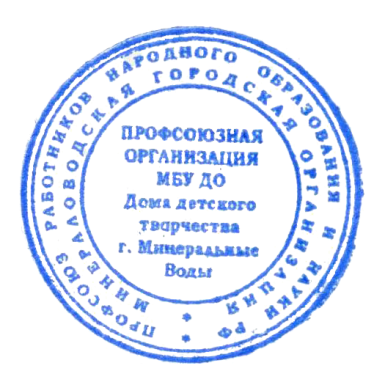 Председатель профсоюзной организации МБУ ДО ДДТ г. Минеральные Воды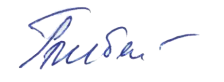 ____________Бибешко Л.И.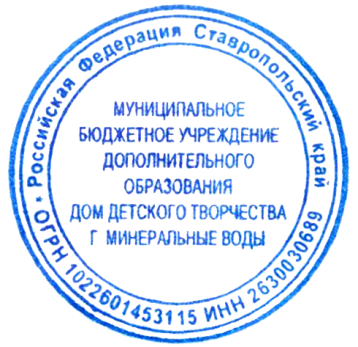 УТВЕРЖДЕНОДиректор МБУ ДО ДДТ г. Минеральные Воды  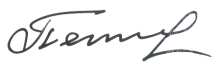 ____________О.И. ПетричПротокол общего собрания № 1 от 09.09.2021 г.